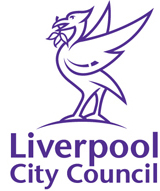 Bidder event – Liverpool Integrated Sexual & Reproductive Health Service ProcurementLiverpool City Council will be holding a bidder information event in relation to the forthcoming tender of Sexual & Reproductive Health provision across the city.The Council will be actively procuring a new integrated sexual & reproductive health service during 2021.This session will offer insight into the sexual and reproductive health needs of the population, and provide information related to how the residents of Liverpool would like to receive their services. We will provide bidders with information about the procurement process and what will be required (eg. Model sought, scope of services, the ask) and provide timelines.Platform: MS TeamsTimes: 1pm-3pmDate: Wednesday 13th January 2021Method: Presentation, with in-built time for Q&AKey questions, comments raised by bidders during the event will be noted and recorded and, where relevant, can influence the bid documents and specification where improvements can be made. Essentially we will also utilise this as a feedback session from providers.Please note: Timings may change or vary on the dayEvent AgendaEvent AgendaLead1.00pmIntroductions/WelcomeRR/JW1.10pmBackground & RationaleSummary of the journey so far around integration, why we want this – commissioning landscapeJW1.20pmPopulation Need – Liverpool Headline DataBrief summary of the key needs and issues for the population. A quick snapshot look at the sexual health joint strategic needs assessment (JSNA).JW1.35pmService and Non-Service User EngagementWhat have the public said and how might that influence your proposals/plans?JW1.45pmWhat are we asking for? The Specification & Service Model – further detailKey Service Characteristics (features) – System LeadershipRequired elements within the specification around Levels of Care (Self Care/Prevention, L1, 2 and 3)Digital offerDemand ReductionPathway Requirements – reduction of fragmentationWider collaboration – Critical Inter-dependenciesPublic Health Services/LES agreementsJW2.10pmProcurement ProcessGeneral overview of timescales and accessRR2:20pmProvider Q&AProvider(s) opportunity to ask any key questions – clarify, feed inALL3pm Close